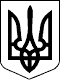 УКРАЇНАПЕТРІВСЬКА СЕЛИЩНА РАДАКІРОВОГРАДСЬКОЇ ОБЛАСТІРозглянувши пропозицію Петрівського селищного голови С. Тилик від 07 червня 
2021 року № 01-17/1648/1, заяву громадянина Масловського Юрія Петровича від 
12.05.2021 року № 2615/01-23, проект рішення селищної ради «Про надання дозволу на розробку проекту землеустрою щодо відведення земельних ділянок у приватну власність громадянину Масловському Юрію Петровичу», оприлюднений 13.05.2021 року, відповідно до статті 26 Закону України «Про місцеве самоврядування в Україні», статей 12, 118, 121, 122 Земельного кодексу України, на підставі висновків та рекомендацій постійної комісії селищної ради з питань земельних відносин, архітектури, містобудування, будівництва, природокористування, розвитку населених пунктів, раціонального використання місцевих природних ресурсів, екологічної безпеки, комунальної власності, житлово-комунального господарства, промисловості, підприємництва, енергозбереження, транспорту, зв’язку, торгівлі, приватизації майна, житла, землі від 07 червня 2021 року № 765, селищна радаВИРІШИЛА:1. Надати дозвіл на розробку проекту землеустрою щодо відведення земельних ділянок у приватну власність громадянину Масловському Юрію Петровичу за адресою: вулиця 
Садова, 23, село Чечеліївка, орієнтовною площею 0,6500 га, у тому числі 0,2500 га - для будівництва та обслуговування житлового будинку, господарських будівель та споруд (присадибна ділянка) код КВЦПЗ 02.01, із земель житлової та громадської забудови комунальної власності, та 0,4000 га - для ведення особистого селянського господарства, код КВЦПЗ 01.03, із земель сільськогосподарського призначення комунальної власності, в межах населеного пункту, на території Петрівської селищної територіальної громади Кіровоградської області.2. Остаточну площу земельної ділянки буде визначено при затвердженні проекту землеустрою.Петрівський селищний голова                                                  Світлана ТИЛИК28300, вул. Святкова 7, смт Петрове, Петрівський р-н., Кіровоградська обл.тел./факс: (05237)  9-72-60,  9-70-73 е-mail: sel.rada.petrovo@ukr.net код в ЄДРПОУ 0436419928300, вул. Святкова 7, смт Петрове, Петрівський р-н., Кіровоградська обл.тел./факс: (05237)  9-72-60,  9-70-73 е-mail: sel.rada.petrovo@ukr.net код в ЄДРПОУ 0436419928300, вул. Святкова 7, смт Петрове, Петрівський р-н., Кіровоградська обл.тел./факс: (05237)  9-72-60,  9-70-73 е-mail: sel.rada.petrovo@ukr.net код в ЄДРПОУ 0436419928300, вул. Святкова 7, смт Петрове, Петрівський р-н., Кіровоградська обл.тел./факс: (05237)  9-72-60,  9-70-73 е-mail: sel.rada.petrovo@ukr.net код в ЄДРПОУ 0436419928300, вул. Святкова 7, смт Петрове, Петрівський р-н., Кіровоградська обл.тел./факс: (05237)  9-72-60,  9-70-73 е-mail: sel.rada.petrovo@ukr.net код в ЄДРПОУ 0436419928300, вул. Святкова 7, смт Петрове, Петрівський р-н., Кіровоградська обл.тел./факс: (05237)  9-72-60,  9-70-73 е-mail: sel.rada.petrovo@ukr.net код в ЄДРПОУ 04364199ДЕВ’ЯТА СЕСІЯДЕВ’ЯТА СЕСІЯДЕВ’ЯТА СЕСІЯДЕВ’ЯТА СЕСІЯДЕВ’ЯТА СЕСІЯДЕВ’ЯТА СЕСІЯВОСЬМОГО СКЛИКАННЯВОСЬМОГО СКЛИКАННЯВОСЬМОГО СКЛИКАННЯВОСЬМОГО СКЛИКАННЯВОСЬМОГО СКЛИКАННЯВОСЬМОГО СКЛИКАННЯРІШЕННЯРІШЕННЯРІШЕННЯРІШЕННЯРІШЕННЯРІШЕННЯвід07 червня 2021 року№ 937/8смт Петровесмт Петровесмт Петровесмт Петровесмт Петровесмт ПетровеПро надання дозволу на розробку проекту  землеустрою щодо відведення земельних ділянок у приватну власність громадянину Масловському Юрію ПетровичуПро надання дозволу на розробку проекту  землеустрою щодо відведення земельних ділянок у приватну власність громадянину Масловському Юрію ПетровичуПро надання дозволу на розробку проекту  землеустрою щодо відведення земельних ділянок у приватну власність громадянину Масловському Юрію Петровичу